Great Companion Dog Training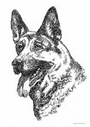 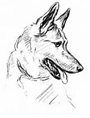 PUPPY BITE (PLAY BITING)When you get your new puppy, your job is to teach your puppy two things simultaneously:Bite inhibition – how to modulate the power of jaws to avoid hurting a person or another dogTo teach your dog to be careful with his/her mouth, first try yelping (OUCH!!) or whatever word you want to use. What you say is not important, but How you say it. Sound should be sudden, abrupt and relatively loud. Don’t use long “Noooooo”, it has little or no effect.That play biting is best done on toys and another dog, not on people.Replace your hand with toys (immediately afterward). This won’t work unless you present the instantly after yelping, because playful puppies HAVE to put something in their mouth.Yelping and redirecting can teach your pup two things: humans are absurdly sensitive, so he needs to modulate the power of his/her jaws around them it’s much more fun to play with a dog toy than someone’s hand or ankleIF THIS NOT WORKINGA small % of pups become more exited if you yelp. Keep trying with free to five repetitions and if you see that your pup still will be more exited, switch to another method. Yelping doesn’t seems to work also when young children doing it, because their voice are too high and too weak to impress the pup.You can try this method:Dramatically jump and leave the room. Don’t talk, don’t explain, just march out quickly, without looking back and shut the door behind you. If your timing is good, your pup will associate his/her behavior with loosing playmate. Pups do this with each other and in some cases it can be very effective.BE PATIENTBe prepared for your pup to try to play with you as a toy again and again. Puppies will tend to forget themselves during the next play session and come back and bite again. Be persistent until he/she gets the idea. Thank you for joining us!Have more questions?  Want training help?We love what we do and would be happy to talk to you about your pup!Call us about classes and private lessons today.(850)292-6156 – www.myk9training.com